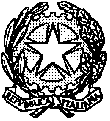 Tribunale Ordinario di Tempio PausaniaUfficio del Giudice per l’Udienza preliminare Si comunica che,il Giudice, dott.ssa Caterina Interlandi, richiamato il provvedimento del Presidente del Tribunale in data  01.09.2020 e, considerata la necessità di scaglionare la trattazione dei processi, al fine di evitare assembramenti in ragione della persistente pandemia da  COVID-19, ha disposto che i processi  dell’ udienza GUP  del 26.11.2020 vengano trattati secondo il seguente ordine:Tempio Pausania, 21.11.2020                                                                                                          L’Assistente Giudiziario                                                                                                             dott.ssa Angela lutzu  NR.G.N.R.N.GIPIMPUTATOOrario 12055/132155/16Ore 09.30 21579/1504/19Ore 09.35 31369/192569/19Ore 09.40 4625/18259/2020Ore 09.455982/18441/2020Ore 09.5061481/18405/20520Ore 10.0072629/19499/2020Ore 10.0583615/18421/2020Ore 10.109898/183505/18Ore 10.15103239/181751/19Ore 11.20111449/18443/2020Ore 11.25121077/18445/2020Ore 11.30131011/17319/2020Ore 11.3514494/19373/2020Ore 11.4015772/18231/2020Ore 11.4516626/18191/2020Ore 11.50171506/12135/13Ore 11.5518298/192113/19Ore 12.00192962/183607/18Ore 12.15